SCHEDA ISCRIZIONE WORKSHOP 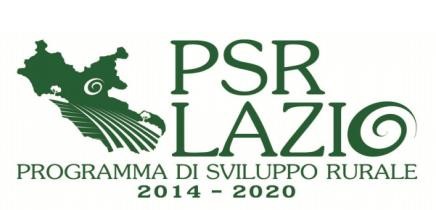    LINEE TECNICHE D'INTERVENTO     E OPPORTUNITÀ EUROPEE     a cura dell'Ing. Stefano Polsinelli Il/La sottoscritto/a   ________________________________________________ in qualità di rappresentante legale/delegato  dell'azienda __________________________________________________________________ 	 Tel. Personale ___________________________________________________ Email Personale __________________________________________________ Tel. Azienda _____________________________________________________ 	 Email Azienda ____________________________________________________ 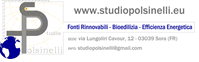 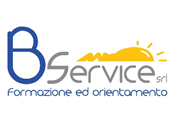 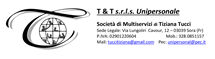 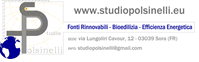 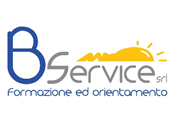 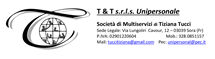 Desidera partecipare al Workshop  PSR - Programma di Sviluppo Rurale Lazio 2014/2020 LINEE TECNICHE D'INTERVENTO E OPPORTUNITÀ EUROPEE che si terrà il 6 LUGLIO  2017 alle ore 17:30 presso  la  Sala Conferenze di B Service - Formazione ed Orientamento a Sora,  in Via Lungoliri Cavour, 16. Sora, lì                                               Firma _______________                                                            ______________________ B Service – Formazione ed Orientamento – Via Lungoliri Cavour, 16 – 03039, Sora  	tel. + 39 0776 822013 - email. info@bservicesora.it - web. www.bservicesora.it 